PLEASE NOTE THAT THE COLOURS FOR EACH DAY MATCH THE LITURGICAL SEASON (GOLD: CHRISTMAS, GREEN: ORDINARY TIM, PURPLE: LENT,)PLEASE NOTE THAT FROM MARCH 2020, IMPORTANT DATES FOR YOUR DIARY WILL BE FOUND ON THE SCHOOL’S WEBSITE.  IF YOU WOULD LIKE A PRINTOUT OF THIS, PLEASE ASK AT THE OFFICE.FOR THE SCHOOL’S WEBSITE CALENDAR, GO TO:http://www.st-francisxavier.sandwell.sch.uk/Page/Calendar Our Virtues Focus:  Compassionate and Loving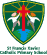 DayDateFebruaryOur Virtues Focus:  Compassionate and LovingM3Our Virtues Focus:  Compassionate and LovingT4Our Virtues Focus:  Compassionate and LovingW5Our Virtues Focus:  Compassionate and LovingT6No MassOur Virtues Focus:  Compassionate and LovingF79.15am: Year 6 Assembly followed by Merit AssemblyOur Virtues Focus:  Compassionate and LovingS8Our Virtues Focus:  Compassionate and LovingS9Our Virtues Focus:  Compassionate and LovingM10Our Virtues Focus:  Compassionate and LovingT11Internet Safety Day Our Virtues Focus:  Compassionate and LovingW129.00-11.00am and 1.30-5.00pm: Parent / Carer Progress Meeting Day – please go to the front office to book your meeting time.2.00pm: Leave of absence meetingOur Virtues Focus:  Compassionate and LovingT139.15am: Whole School Mass – led by Year 5Our Virtues Focus:  Compassionate and LovingF149.15am: Family Prayer Service – led by Year 4 – all our welcome to join inSchool closes for half termOur Virtues Focus:  Compassionate and LovingS15Our Virtues Focus:  Compassionate and LovingS16Our Virtues Focus:  Compassionate and LovingM17SCHOOL CLOSED FOR HALF TERMOur Virtues Focus:  Compassionate and LovingT18SCHOOL CLOSED FOR HALF TERMOur Virtues Focus:  Compassionate and LovingW19SCHOOL CLOSED FOR HALF TERMOur Virtues Focus:  Compassionate and LovingT20SCHOOL CLOSED FOR HALF TERMOur Virtues Focus:  Compassionate and LovingF21SCHOOL CLOSED FOR HALF TERMOur Virtues Focus:  Compassionate and LovingS22Our Virtues Focus:  Compassionate and LovingS23Our Virtues Focus:  Compassionate and LovingM24Fairtrade Fortnight begins today School reopens: Welcome back!Our Virtues Focus:  Compassionate and LovingT25Shrove TuesdayOur Virtues Focus:  Compassionate and LovingW26Ash Wednesday2.00pm: Leave of absence meetingOur Virtues Focus:  Compassionate and LovingT279.15am: Class Mass – led by Year 5 in school with Y2 and Y41.30pm: Anti-Bullying Show – Sticks and Stones (YR to Y6)Our Virtues Focus:  Compassionate and LovingF289.15am: Family Prayer Service – led by Year 1 – all our welcome to join inAll day: Bikeability for Year 5 / 6 (Year 6 places to be given first)